Market Implementation CommitteePJM Conference & Training Center/WebexJuly 10, 20249:00 a.m. – 3:10 p.m. EPTAdministration (9:00 – 9:05)Amanda Martin, PJM, will review the Antitrust, Code of Conduct, Public Meetings/Media Participation and WebEx Participant Identification Requirements.The committee will be asked to approve the draft minutes from the June 5, 2024 Market Implementation Committee meeting and the June 24, 2024 MIC Special Sessions on Financial Parameters in CONE and the Evaluation of Energy Efficiency Resources.Endorsements (9:05 – 10:05)Re-evaluation of Financial Parameters Used in CONE for 2027/28 BRA (9:05 – 10:05)Skyler Marzewski, PJM, will present a revised problem statement, issue charge, and proposed solution on the re-evaluation of financial parameters used in the Cost of New Entry for the 2027/28 Base Residual Auction.Sam Newell, Brattle, will present updated values.The committee will be asked to approve the issue charge and endorse the solution concept as part of the Quick Fix process outlined in Section 8.6.1 of Manual 34 at this meeting.First Reads (10:05 – 12:15)Manual 06 Periodic Review (10:05 – 10:15) Emmy Messina, PJM, will present revisions to Manual 06: Financial Transmission Rights as part of the periodic review.Evaluation of Energy Efficiency Resources (10:15 – 12:15)Ken Schisler, CPower, will present the CPower package.Luke Fishback, Affirmed Energy, will present the Affirmed Energy package.Joe Bowring will present the IMM package.Pete Langbein, PJM, will present the PJM package.Issue Tracking: Evaluation of Energy Efficiency ResourcesLunch (12:15 – 1:15)Additional Items (1:15 – 2:25)Distributed Resources Subcommittee Update (1:15 – 1:20) Ilyana Dropkin, PJM, will provide a Distributed Resources Subcommittee update.Cost Development Subcommittee Update (1:20 – 1:25) Heather Reiter, PJM, will provide a Cost Development Subcommittee Update.Market Design Project Road Map (1:25 – 2:10) Becky Carroll and Stu Bresler, PJM, will present the Market Design Project Road Map. Quadrennial Review Update (2:10 – 2:25) Skyler Marzewski, PJM, will present an update on the Quadrennial Review process.Working Items (2:25 – 3:10)Demand Response Availability Window (2:25 – 3:10)Emily Orvis, Voltus, will provide DR provider education on DR Availability. Foluso Afelumo will lead a discussion on interest identification within the matrix. Informational Section Temporary Exceptions Update 
Materials are posted as informational only. Interregional Coordination Update 
Materials are posted as informational only. Stability Limits in Markets and Operations 
Materials are posted as informational only. ARR FTR Market Task Force (AFMTF) 
Meeting materials are posted to the AFMTF website. Cost Development Subcommittee (CDS) 
Meeting materials are posted to the CDS website. Distributed Resources Subcommittee (DISRS) 
Meeting materials are posted to the DISRS website. Market Settlements Subcommittee (MSS) 
Meeting materials are posted to the MSS website. Report on Market Operations 
The Report on Market Operations will be reviewed during the MC Webinar.*Materials received after 12:00 p.m. EPT are not guaranteed timely posting by 5:00 p.m. EPT on the same day.Author: Amanda MartinAntitrust:You may not discuss any topics that violate, or that might appear to violate, the antitrust laws including but not limited to agreements between or among competitors regarding prices, bid and offer practices, availability of service, product design, terms of sale, division of markets, allocation of customers or any other activity that might unreasonably restrain competition. If any of these items are discussed the chair will re-direct the conversation. If the conversation still persists, parties will be asked to leave the meeting or the meeting will be adjourned.Code of Conduct:As a mandatory condition of attendance at today's meeting, attendees agree to adhere to the Code of Conduct as detailed in PJM Manual M-34 section 4.5, including, but not limited to, participants' responsibilities and rules regarding the dissemination of meeting discussion and materials. Expectations for participating in PJM activities are further detailed in the PJM Code of Conduct.Public Meetings/Media Participation: Unless otherwise noted, PJM stakeholder meetings are open to the public and to members of the media. Members of the media are asked to announce their attendance at all PJM stakeholder meetings at the beginning of the meeting or at the point they join a meeting already in progress. Members of the Media are reminded that speakers at PJM meetings cannot be quoted without explicit permission from the speaker. PJM Members are reminded that "detailed transcriptional meeting notes" and white board notes from "brainstorming sessions" shall not be disseminated. Stakeholders are also not allowed to create audio, video or online recordings of PJM meetings. PJM may create audio, video or online recordings of stakeholder meetings for internal and training purposes, and your participation at such meetings indicates your consent to the same.Participant Identification in Webex:When logging into the Webex desktop client, please enter your real first and last name as well as a valid email address. Be sure to select the “call me” option.PJM support staff continuously monitors Webex connections during stakeholder meetings. Anonymous users or those using false usernames or emails will be dropped from the teleconference.Participant Use of Webex Chat:The use of the Webex chat feature during meetings shall be primarily reserved for administrative and logistical purposes, such as managing a question or comment queue, noting technical difficulties, and meeting support or management purposes. Utilizing Webex chat for any other commentary should be limited to short phrases. Detailed commentary or substantive dialog shall be shared orally by entering the speaker queue.  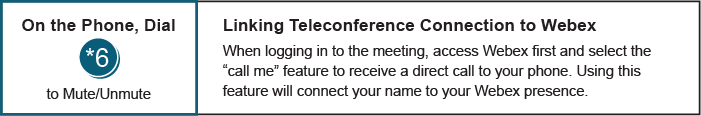 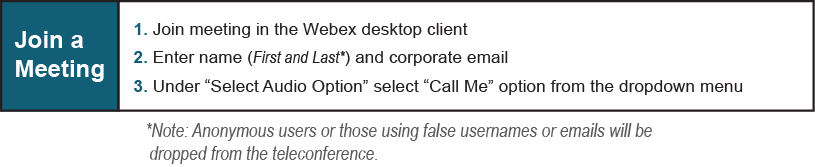 Future Meeting Dates and MaterialsFuture Meeting Dates and MaterialsFuture Meeting Dates and MaterialsMaterials Due
 to Secretary Materials PublishedDateTimeLocationMaterials Due
 to Secretary Materials PublishedDateTimeLocation5:00 p.m. EPT deadline*5:00 p.m. EPT deadline*August 79 a.m.WebEx / Conference & Training CenterJuly 26July 31September 119 a.m.WebEx / Conference & Training CenterAugust 30September 4October 99 a.m.WebEx / Conference & Training CenterSeptember 27October 2November 79 a.m.WebEx / Conference & Training CenterOctober 26October 31December 49 a.m.WebEx / Conference & Training CenterNovember 22November 27